Международный (заочный) конкурс научно-исследовательских работ студентов Номинация – «Муниципальное управление»Научно-практическое исследование«Повышение результативности муниципального управления сферой жилищно-коммунального хозяйства (на примере г. Челябинска, Челябинской области)»Автор: Катков Иван ВладимировичУральский филиал ФГОБУ ВО «Финансовый университет при Правительстве Российской Федерации»Направление Государственное и муниципальное управлениеНаучный руководитель:Барчукова Татьяна Александровнастарший преподаватель кафедры«Менеджмент и маркетинг»Челябинск, 2019СОДЕРЖАНИЕВВЕДЕНИЕ	3ГЛАВА 1 ТЕОРЕТИЧЕСКИЕ И ЗАКОНОДАТЕЛЬНЫЕ ОСНОВЫ ПОВЫШЕНИЯ ЭФФЕКТИВНОСТИ В МУНИЦИПАЛЬНОМ УПРАВЛЕНИИ СФЕРОЙ ЖИЛИЩНО-КОММУНАЛЬНОГО ХОЗЯЙСТВА 	51.1 Понятие, роль и структура жилищно-коммунального хозяйства	51.2 Методы повышения эффективности в муниципальном управлении сферой жилищно-коммунального хозяйства	8ГЛАВА 2 МЕРЫ ПО ПОВЫШЕНИЮ ЭФФЕКТИВНОСТИ МУНИЦИПАЛЬНОГО УПРАВЛЕНИЯ СФЕРОЙ ЖИЛИЩНО-КОММУНАЛЬНОГО ХОЗЯЙСТВА (НА ПРИМЕРЕ ГОРОДА ЧЕЛЯБИНСКА)	112.1 Анализ эффективности муниципального управления сферой жилищно-коммунального хозяйства в г. Челябинске	112.2 Меры по повышению эффективности муниципального управления сферой жилищно-коммунального хозяйства в г. Челябинске	15ЗАКЛЮЧЕНИЕ	22СПИСОК ИСПОЛЬЗОВАННОЙ ЛИТЕРАТУРЫ	24ПРИЛОЖЕНИЯ	26ВВЕДЕНИЕАктуальность темы исследования заключается в том, что жилищно-коммунальное хозяйство является одной из основных сфер жизнедеятельности населения Российской Федерации (далее – РФ). Состояние жилищно-коммунального хозяйства - один из тех вопросов, который волнует абсолютное большинство- жителей муниципальных образований. На протяжении множества лет этот вопрос находится в центре общественного внимания, является одним из приоритетных направлений социальной политики государства, регулярно освещается в средствах массовой информации. При этом жилищно-коммунальное хозяйство представляет одну из крупнейших отраслей российской экономики. Одновременно это одно из важнейших и наиболее трудных направлений в деятельности органов местного самоуправления - все они без исключения должны заниматься проблемами жилищно-коммунального хозяйства. Следовательно, актуальность темы обусловлена большим количеством проблем, которые до сих пор остаются нерешенными и требуют более детального исследования. Цель – на основе анализа эффективности муниципального управления сферой жилищно-коммунального хозяйства предложить меры по повышению эффективности управления данной сферой (на примере г. Челябинска).В ходе написания данной работы были поставлены следующие задачи:Раскрыть теоретические и законодательные основы муниципального управления сферой жилищно-коммунального хозяйства;Проанализировать эффективность муниципального управления сферой жилищно-коммунального хозяйства в г. Челябинске;Предложить меры по повышению эффективности муниципального управлением сферой жилищно-коммунального хозяйства в г. Челябинске.Объект– г. Челябинск, Челябинская область.Предмет– меры по повышению эффективности муниципального управления сферой жилищно-коммунального хозяйства в г. Челябинске.Методологическая основа базируется на методе анализа литературы, терминологического анализа основного понятия темы, анализа нормативно правовых актов, анализа отчетной документации, сравнительного и факторного анализа.ГЛАВА 1ТЕОРЕТИЧЕСКИЕ И ЗАКОНОДАТЕЛЬНЫЕ ОСНОВЫ ПОВЫШЕНИЯ ЭФФЕКТИВНОСТИ В МУНИЦИПАЛЬНОМ УПРАВЛЕНИИ СФЕРОЙ ЖИЛИЩНО-КОММУНАЛЬНОГО ХОЗЯЙСТВА1.1Понятие, роль и структура жилищно-коммунального хозяйстваЖилищно-коммунальное хозяйство является комплексом подотраслей, которые обеспечивают функционирование инженерной инфраструктуры различных зданий населенных пунктов, создающие удобства и комфортность проживания и нахождения в них граждан путем предоставления им широкого спектра жилищно-коммунальных услуг.К нормативно-правовым актам, регулирующим отношения в сфере ЖКХ, относятся: «Жилищный кодекс РФ» от 29.12.2004 № 188-ФЗ; Федеральный закон «О теплоснабжении» от 27.07.2010 № 190-ФЗ; Федеральный закон РФ «Об энергосбережении и повышении энергетической эффективности и о внесении изменений в отдельные законодательные акты РФ» от 23.11.2009 № 261-ФЗ; Федеральный закон «О водоснабжении и водоотведении» от 07.12.2011 №416-ФЗ;Федеральный закон «О Фонде содействия реформированию жилищно-коммунального хозяйства» от 21.07.2011 № 185-ФЗ.По мнению Стукалова А.В. жилищно-коммунальное хозяйство - это особая отрасль народного хозяйства, где федеральные органы государственной власти, органы государственной власти субъектов РФ, органы местного самоуправления обеспечивают надежную и устойчивую деятельность исполнителя коммунальных услуг по холодному водоснабжению, горячему водоснабжению, водоотведению, электроснабжению, газоснабжению и отоплению, гарантируя комфортные условия проживания граждан в жилых помещениях. Кроме того, деятельность по вывозу бытовых отходов, содержанию и ремонту жилых домов, и придомовой территории, уборке улиц, дорог, площадей, строительству и ремонту дорог, тротуаров, мостов, освещению улиц, а также благоустройству и озеленению территории муниципального образования [9, с.162-163].Важнейшей и самой крупной составной частью городского хозяйства является жилищно-коммунальный комплекс, который, в свою очередь, включает ряд подотраслей и хозяйств.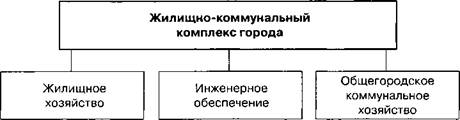 Рисунок1. Состав жилищно-коммунального комплекса городаВ состав ЖКХ входят такие отрасли, как:жилищное хозяйство;водопроводно-канализационное хозяйство;теплоэнергетическое хозяйство (тепловые сети и коммунальные котельные);электроснабжение (коммунальные электрические станции и электрические сети);газовое хозяйство (газовые сети и сооружения);санитарную очистку и благоустройство городских территорий;дорожно-мостовое хозяйство и другие сферы.Жилищно-коммунальное хозяйство оказывает населению материальные услуги непроизводственного назначения, которые делятся на индивидуальное и общественное потребление.Услуги индивидуального потребления отводятся каждому потребителю, в число которых входит водоснабжение и водоотведение, теплоснабжение и так далее.К услугам общественного потребления относятся места общего пользования в многоквартирных жилых домах, лифтовое хозяйство, придомовые территории (уборка, сбор и вывоз отходов), территории муниципальных образований, в число которых входит уборка улиц, строительство, ремонт и уборка дорог, мостов, тротуаров, озеленение, уличное освещение, утилизация и захоронение твердых бытовых отходов и так далее.Среди социально значимых предприятий ЖКХ выделяют три уровня жизнеобеспечивающих систем. Таким образом, большей частью служб ЖКХ обеспечивается удовлетворение первоочередных жизненных потребностей населения (в особенности в крупных городах). Такие службы ЖКХ как, электро-, тепло-, газоснабжение, водопровод и канализация, городской электротранспорт обладают немаловажной социальной нагрузкой и относятся к первому уровню жизнеобеспечивающих систем. В случае если деятельность одной из вышеперечисленных служб прекратится (или возникнут сбои в работе) могут возникнуть чрезвычайные ситуации.Критерием выделения последующих двух уровней выступает временной фактор, при котором необходимо каждодневно пользоваться продукцией либо услугами. В связи с этим ко второму уровню жизнеобеспечения относятся те виды деятельности ЖКХ, пользование которыми потребитель осуществляет ежедневно или с периодичностью в несколько дней (например, услуги по уборке мусора в жилых домах).Третий вид уровня включает в себя виды деятельности ЖКХ, которыми потребители пользуются в случае необходимости. К ним относится существенная часть услуг ЖКХ, такие, как мелкий и аварийный ремонт и так далее.Жилищно-коммунальное хозяйство является замкнутым, внешне ограниченным и зависимым видом производства. Замкнутость заключается в потребностях, которые формируются на конкретно заданной территории. Ограничение - в том, что существует предел, который определяется на основании масштабов указанной потребности соответствующих услугах на ограниченной территории.  ЖКХ зависит от числа факторов, формирующих величину и структуру этих потребностей в каждый соответствующий период времени.Таким образом, жилищно-коммунальные предприятия не могут выступать в качестве самостоятельного производителя, определять на своё усмотрение формы, объёмы и масштабы деятельности. Их деятельность напрямую зависит от инфраструктуры и ограниченной пространственной и функциональной организацией города.1.2. Методы повышения эффективности в муниципальном управлении сферой жилищно-коммунального хозяйстваВ экономике России система жилищно-коммунального хозяйства играет важную роль, создавая жизнеспособную основу муниципальных образований и реализуя социальные функции в процессе экономической деятельности своих хозяйствующих субъектов. Однако так как сфера ЖКХ является непроизводственным сектором экономики, в рыночных условиях хозяйствования которой достигается путём сложного равновесия между экономической полезностью и социальной необходимостью, особенно остро вступают в противоречия рыночные и административные подходы.Коммунальное хозяйство – это комплекс предприятий, служб и хозяйств по обслуживанию населения городов, посёлков и сёл. Во многих городах и посёлках предприятия коммунального хозяйства обслуживают также и промышленные предприятия, обеспечивая их водой, электроэнергией и газом. Тем не менее, в зависимости от местных условий, промышленные предприятия имеют и собственные водопроводы, канализацию, и другие сооружения коммунального назначения.Степень развития и объём деятельности коммунального хозяйства имеют непосредственное влияние на уровень благосостояния населения, бытовые условия жизни, санитарно-гигиенические условия и чистоту водного и воздушного бассейнов, а кроме того на уровень производительности труда.Структура механизма управления ЖКХ на муниципальном уровне включает:- создание эффективных взаимосвязей в области ЖКХ между субъектами и объектами на уровне муниципалитета, и кроме того, понимание сущности экономических отношений участников в сфере ЖКХ через призму взаимодействия и реализации экономических потребностей и интересов человека;- определение принципов муниципального управления ЖКХ, к которым относится:- определение специфики муниципального управления ЖКХ, базирующегося на количественных и качественных показателях;- определение особенностей муниципального управления ЖКХ, которые формируются под воздействием факторов как эндогенного, так и экзогенного характера;- определение методов муниципального управления ЖКХ (административно-распорядительные, экономические, социально-психологические, инновационные).- формирование функции муниципального управления ЖКХ.К общим функциям относятся: планирование, организация, мотивация, координация и контроль. К частным -непосредственное согласованное управление определенным предприятием либо группой предприятий однородной направленности. Специфика частных функций определяется набором факторов: экономических, производственных, социальных, географических, демографических, экологических.Рассмотрим принципы муниципального управления ЖКХ. К ним относятся:принцип инициативы и самостоятельности; принцип административной централизации; принцип структурности и взаимосвязи; принцип приоритетных задач и направлений; принцип инвестиционной привлекательности; принцип равной социальной защиты и справедливости; принцип взаимного доверия и ответственности; принцип инновации и модернизации; принцип научности.Механизм управления - это проводник любых управленческих решений. От него всецело зависит результат экономического поведения конкретного человека, группы людей, организации, общества. Реформа такой сложной системы, как ЖКХ, не может быть успешно осуществлена без кардинальных изменений в системе управления жилищным фондом и его инфраструктурой. Механизм управления в ЖКХ во многом зависит от усиления роли местного самоуправления и широком вовлечении населения в процесс принятия решений.Широкое использование системы делегированного управления в муниципальном образовании привело к модернизации и повышению эффективности использования объектов жизнеобеспечения населения, к экономии ресурсов, дальнейшему рефинансированию средств, направляемых на финансирование ЖКХ. После окончания действия договора-концессии муниципальное образование получит модернизированную инфраструктуру при уменьшении себестоимости поставляемых ресурсов и повышении качества услуг.Таким образом, качество функционирования жилищно-коммунального хозяйства, являющегося важнейшей сферой социальной структуры общества, способно создать благоприятную среду для реализации принципов социально-ориентированной рыночной экономики.ГЛАВА 2 МЕРЫ ПО ПОВЫШЕНИЮ ЭФФЕКТИВНОСТИ В МУНИЦИПАЛЬНОМ УПРАВЛЕНИИ СФЕРОЙ ЖИЛИЩНО-КОММУНАЛЬНОГО ХОЗЯЙСТВА (НА ПРИМЕРЕ ГОРОДА ЧЕЛЯБИНСКА)2.1Анализ эффективности муниципального управления сферой жилищно-коммунального хозяйства в г. ЧелябинскеАнализ эффективности муниципального управления сферой жилищно-коммунального хозяйства мы провели на примере г. Челябинска, Челябинской области.Управление жилищно-коммунального хозяйства Администрации города Челябинска (далее - Управление) создано в соответствии с Постановлением Главы города Челябинска от 29.12.1999 № 1750-п и действует на основании решения Челябинской городской Думы от 24.05.2005 № 3/5 «Об утверждении структуры Администрации города Челябинска».Полное наименование Управления - «Управление жилищно-коммунального хозяйства Администрации города Челябинска», сокращенное наименование – «УЖКХ Администрации города Челябинска».Целью деятельности Управления является реализация политики, направленной на обеспечение устойчивого функционирования и развития отрасли жилищно-коммунального хозяйства, и проведение жилищно-коммунальной реформы в городе Челябинске.Управление является отраслевым (функциональным) органом управления Администрации города Челябинска.Координирует и контролирует деятельность Управления Первый заместитель Главы города Челябинска, курирующий вопросы жилищно-коммунального хозяйства в пределах полномочий, установленных муниципальными правовыми актами города Челябинска.Управление является юридическим лицом, имеет самостоятельный баланс, лицевой счет в муниципальном казначействе, печати, штампы, бланки со своим наименованием, приобретает имущественные и неимущественные права и обязанности, может выступать истцом и ответчиком в судах в соответствии с законодательством Российской Федерации.В отношениях с государственными органами власти, органами местного самоуправления города Челябинска, предприятиями, организациями различных форм собственности, иными юридическими и физическими лицами Управление представляет интересы Администрации города в пределах своей компетенции.Управление обеспечивает разработку, утверждение городских и отраслевых целевых программ в сфере жилищно-коммунального хозяйства, которые являются расходными обязательствами бюджета города Челябинска.Основными задачами Управления являются:1. обеспечение комплексного развития жилищно-коммунального хозяйства города Челябинска в целях создания благоприятных и безопасных условий проживания граждан;2. осуществление единой технической, инвестиционной, кадровой и социальной политики в сфере жилищно-коммунального хозяйства;3. координация деятельности предприятий и организаций различных форм собственности, оказывающих услуги по содержанию и ремонту общего имущества, предоставлению коммунальных услуг на территории города;4. координация работы аварийно-диспетчерских служб в системе жилищно-коммунального хозяйства города;5. реализация единой политики по организации в городе похоронного дела, ритуальных услуг и содержания мест погребения;6. обеспечение доступности и повышение качества оказания услуг в сфере жилищно-коммунального хозяйства [4].Учитывая сложность проблем, имеющихся в сфере жилищно-коммунального хозяйства, и необходимость выработки комплексного и системного их решения, обеспечивающего кардинальное улучшение качества жизни населения и эффективности функционирования отрасли, Концепцией предусматривается разработка соответствующих муниципальных программ, в том числе областной целевой программы «Комплексная программа модернизации и реформирования жилищно-коммунального хозяйства Челябинской области на 2011 - 2020 годы» (далее - Программа)[5]. Целями Программы являются обеспечение к 2020 году потребителей коммунальными услугами нормативного качества и доступная стоимость коммунальных услуг при надежной и эффективной работе коммунальной инфраструктуры.Использование комплексного подхода в реализации Программы позволит объединить отдельные мероприятия и добиться мультипликативного эффекта, выраженного в развитии и модернизации жилищного фонда, эффективном использовании коммунальных ресурсов, создании благоприятного инвестиционного климата и совершенствовании институциональной среды жилищно-коммунального хозяйства.За эти годы Управление ЖКХ Челябинска решило множество проблем. Это введение рыночных отношений в коммунальном хозяйстве, ремонт и модернизация сетевого хозяйства, проведение капитальных ремонтов, тарифное регулирование, внедрение нового Жилищного кодекса. Для оценки эффективности работы УЖКХ г. Челябинска сравним задачи с достигнутыми результатами, отраженными в ПРИЛОЖЕНИИ А.Для достижения задачи обеспечения комплексного, сбалансированного и пропорционального развития ЖКХ в 2018 году руководителями Администрации г. Челябинска по вопросам ЖКХ проведено больше 160 выездных встреч с населением, снято 125 телевизионных сюжетов и более 500 публикаций в разных источниках СМИ, свыше 300 обращений граждан в Интернет-приемную получили ответы и разъяснения законодательства.Большую помощь в деятельности для осуществления общей финансово-экономической, технической, инвестиционной, кадровой и социальной политики в сфере ЖКХ, разработки мероприятий по реализации реформы ЖКХ оказало финансирование, выделяемое Фондом содействия реформированию ЖКХ. За последнее время по программе капитальных ремонтов многоквартирных домов было освоено свыше 2 миллиардов рублей. В 2017 году, по сравнению с 2016 годом, финансирование программ в сфере ЖКХ немного сократилось за счет средств местного бюджета, что связано с общей экономической ситуацией. Несмотря на это, продолжается реализация приоритетных направлений по поддержанию надлежащего технического содержания жилищного фонда и объектов инфраструктуры, предоставление качественных услуг населению, внедрению новых энергосберегающих технологий.Для координации деятельности организаций различных форм собственности, обеспечивающих эксплуатацию жилищного фонда, расположенного на территории города Челябинска были успешно решены задачи по созданию системы взаимодействия между всеми предприятиями, обеспечению быстрой реакции на любые неполадки в системах жизнеобеспечения. Управление приняло в муниципальную собственность сотни километров бесхозных сетей различного назначения.Для координации деятельности организаций Администрации города по вопросам проведения реформы ЖКХ совместно с компанией «Фортум» управление ЖКХ будет модернизировать сетевое хозяйство, создав кольцевую систему теплоснабжения. Все это позволит жителям получать качественное и недорогое тепло.Последние два года ЖКХ ведет разъяснительную работу для подготовки и контроля мероприятий по реализации ЖКХ для собственников. Кроме того, в организацию идут жалобы от жителей, которые не знают, к кому обратиться или не могут найти компромисс с управляющей организацией.Координация работы аварийно-диспетчерских служб в системе ЖКХ производится на основании информационных систем, в которые данные заносятся сотрудниками УЖКХ. Существуют районы муниципального образования, по которым данная задача не выполнена полностью.Для реализации единой политики по организации в городе похоронного дела, организации ритуальных услуг и содержания мест потребления в сфере организации ритуальных услуг и содержания мест захоронений были выполнены следующие мероприятия:- с целью улучшения санитарного и экологического состояния кладбищ было вывезено 2843 куб.м. ТБО на сумму 480000 руб., расчистка дорог от мусора и снега в зимний период составила 4158 час. На сумму 2 270 738 руб.;-в целях обеспечения безопасности граждан и предотвращения клещевого энцефалита проведена акарицидная обработка территорий кладбищ на 379 га на сумму 379 000 руб;Кроме того, за счет собственных средств МУП «Мемориал» произведены работы по установке ограждений длинной 1530 м на кладбищах по общей сумме больше 2 000 млн. руб.Решением поставленных задач УЖКХ повысили надёжность обеспечения горожан качественными коммунальными услугами.2.2. Меры по повышению эффективности муниципального управления сферой жилищно-коммунального хозяйства в г. ЧелябинскеПроведенный в работе анализ позволил выделить ряд проблем, негативно влияющих на эффективность муниципального управления сферой жилищно-коммунального хозяйства г. Челябинск. Данные проблемы отражены в таблице 1. Сотрудники управления построили эффективную основу для дальнейшей оптимизации системы ЖКХ города. К примеру, уже несколько лет ведётся целенаправленная работа по бесперебойной поставке горячей воды. УЖКХ стремится к тому, чтобы летом горожанам не отключали горячее водоснабжение на целый месяц. Эти сроки будут уменьшены до двух-трёх дней.Таблица 1 - Проблемы муниципального управления сферой жилищно-коммунального хозяйства в г. ЧелябинскеТарифы на весь комплекс жилищно-коммунальных услуг в Челябинске являются одними из самых низких по Уральскому Федеральному округу. Это достигается, в том числе и за счет того, что из бюджета Челябинской области выделено более одного миллиарда рублей на компенсацию выпадающих доходов организаций при установлении льготных тарифов на тепловую энергию. Так, например, в Челябинске гигакалория тепла стоит 540 рублей, в Екатеринбурге - 736, в Перми - 840, а в Кургане - вообще 961 рубль[17]. Рисунок 2 - Сравнительный анализ показателя стоимости гигакалория тепловой энергии за 2018 годАналогичная ситуация и со стоимостью услуг на водоснабжение и водоотведение: ниже, чем в Челябинске, тариф только в Уфе.В последнее время в управление стали обращаться не с жалобами, а с просьбами разъяснить, как действовать в той или иной ситуации. Сотрудники организации оказывают юридическую помощь и дают алгоритм поведения для решения различных проблем.К примеру, для предотвращения аналогичных магнитогорской и шахтинской трагедий, в Челябинской области создали аппаратный комплекс, который сможет эффективно следить за газовым оборудованием в домах и квартирах. Также идет работа над проектированием газоанализаторов. Актуальные наработки принадлежат инженерам-конструкторам предприятия «Планар», которые создали аппаратный комплекс, способный отслеживать исправность газового оборудования и быстро среагировать на аварийную ситуацию. С работой комплекса уже ознакомился депутат Госдумы Андрей Барышев.В Челябинске на сегодняшний день 74 процента (7 730 тысяч Гкал/год) тепловой энергии производится на объектах компании «Фортум». 21 процент (2 196 тысячи Гкал/год) производится на котельных ОАО «УТСК». Оставшиеся пять процентов (545 тысяч Гкал/год) – на ведомственных котельных. Рисунок 3 - Распределение производства тепловой энергии по объектам в г. Челябинск, 2018 годТариф в г. Челябинск на тепловую энергию – 851 рубль за Гкалл. Для сравнения, в Копейске, где используются только котельные, тариф установлен на уровне 1 480 рублей за Гкалл[16].Для решения выделенных проблем предлагаем ряд мероприятий, отраженных в таблице 2.Таблица 2 Мероприятия для повышения эффективности муниципального управления сферой жилищно-коммунального хозяйства в г. ЧелябинскеМы считаем, что для повышения эффективности системы теплоснабжения, Управлению необходимо развивать взаимодействие с компанией «Фортум». Преимущество данного взаимодействия в том, что финская компания «Фортум» в Челябинске:- компания «Фортум» заменяет неэффективные генерирующие мощности на современные технологии. - компания «Фортум» предполагает переход с качественного на количественный метод регулирования отпуска тепла. -компания «Фортум» планирует переход на систему независимых закрытых схем подключения домов с установкой индивидуальных тепловых пунктов. - компания «Фортум» создает единую теплосетевую организацию под своим управлением (и ряд других мероприятий)[14].Рисунок 4. Преимущества от сотрудничества «Управления жилищно-коммунального хозяйства Администрации города Челябинска» с компанией «Фортум»Стоимость тепла от таких источников в полтора-два раза дешевле, чем от котельных. В качестве примера можно рассматривать любой город в Челябинской области и за ее пределами, где нет эффективных ТЭЦ (теплоэлектроцентралей), и тепло производится на котельных. Там, куда ТЭЦ не дотягиваются, вполне возможна опора на современные котельные.В будущем управление ЖКХ должно заниматься стратегией, курировать работу всех организаций, развивать отрасль, решать многочисленные технические вопросы, продолжать совершенствовать инженерную инфраструктуру и повышать качество предоставляемых услуг.Решающую роль в поддержании технического состояния объектов инженерной инфраструктуры играет своевременное проведение капитального ремонта, модернизация жилищного фонда и объектов инженерной инфраструктуры.Таким образом, мы проанализировали эффективность муниципального управления сферой жилищно-коммунального хозяйства г. Челябинска, на основе анализа выделили ряд проблем. В работе представлен ряд мероприятий по повышению эффективности муниципального управления данной сферой.ЗАКЛЮЧЕНИЕЖилищно-коммунальное хозяйство является одной из основных отраслей народного хозяйства Российской Федерации, охватывающей многоотраслевой производственно-технический комплекс, потребность в продукции которого практически не ограничена. ЖКХ города - это самостоятельная сфера в системе народного хозяйства, основной целью функционирования которой является удовлетворение потребностей населения и предприятий в услугах, обеспечивающих нормальные условия жизни и работы.Система ЖКХ представлена жилыми, общественными зданиями, эксплуатационными, ремонтно-строительными, транспортными, энергетическими и другими предприятиями, составляющими сложную социально-экономическую систему, от результативности функционирования которой зависит развитие городских объектов и состояние среды обитания жителей города.Управление муниципальным жилищно-коммунальным комплексом относится в основном к компетенции поселений. Предприятия, входящие в жилищно-коммунальный комплекс, - поставщики ресурсов, управляющие и подрядные организации, органы регионального управления и местного самоуправления - должны согласовывать свои действия в целях повышения качества жилищно-коммунального обслуживания.В сфере ЖКХ Челябинской области существуют следующие проблемы: -    достоверность и доступность информации, - состояние системы отчетности характеризуется низким уровнем автоматизации, отсутствием оперативного обмена между органами управления и предприятиями ЖКХ, - взаимодействия различных автоматизированных информационных систем, используемых на муниципальном уровне. На сегодняшний день ЖКХ нуждается в серьезном реформировании во всех своих направлениях и на всех уровнях. За последние годы было много проведено программ, направленных на улучшение условий жизни населения, как отдельных районов, так и страны в целом. Представительными и исполнительными органами государственной власти были намечены меры по реформированию жилищно-коммунальной отрасли. Создание и внедрение новых технологий производства, эффективных строительных материалов и изделий, способствующих экономии энергетических ресурсов как при строительстве, так и при эксплуатации объектов ЖКХ помогут решить эти проблемы. На сегодняшний день прогресс действительно можно наблюдать, по сравнению с предыдущими годами есть заметные улучшения состояния отросли. Однако жилищно-коммунальная сфера еще нуждается в реформировании и развитии.СПИСОК ИСПОЛЬЗОВАННОЙ ЛИТЕРАТУРЫ1. Жилищный кодекс Российской Федерации от 29.12.2004 № 188-ФЗ (ред. от 28.12.2016) (с изм. 01.01.2017).2. Постановление Главы города Челябинска от 29.12.1999 № 1750-п«Об изменении структуры Администрации города Челябинска».3. Решение Челябинской городской Думы от 24.05.2005 № 3/5 «Об утверждении структуры Администрации города Челябинска».4. Положение об Управлении жилищно-коммунального хозяйства Администрации города Челябинска(с изм. 04.06.2018).5. Жилищно-коммунальное хозяйство города Челябинска. Управление жилищно-коммунального хозяйства Администрации города Челябинска // Официальный сайт города Челябинска [электронный ресурс]URL:https://cheladmin.ru/ru/administraciya-goroda/struktura-upravleniya/zhilishchno-kommunalnoe-hozyaystvo-goroda (дата обращения: 1.04.2019).6. Бокарева Е.В., Журавлева Н.В., Глинкина Е.В., Абрамейцева Е.А., Бирюков А.Н., Кожухова О.С., Крутова И.Н., Хусайнова Л.А., Чернов С.С. Проблемы экономики и управления предприятиями, отраслями, комплексами - Новосибирск. - 2011. - 327 С.7. Зуденкова С.А. Особенности развития конкуренции в ЖКХ //Сервис в России и за рубежом. - 2009. - с. 69-74.8. Зуденкова С.А. Состояние и тенденции развития рынка жилья в Московской агломерации. В сборнике: Актуальные проблемы и перспективы развития государственного и муниципального управления. Сборник научных статей IV Международной научно-практической конференции. - 2017. - с. 141-143.9. Кириллова Д. И. Проблемы в сфере жилищно-коммунального хозяйства и пути их решения [Текст] / Д. И. Кириллова // Молодой ученый. -2014. - №14. - С. 162-163.10. Родионов Д.Г., Хаванова Н.В., Лязина О.А. Мониторинг развития корпоративной социальной ответственности в регионе // Журнал правовых и экономических исследований. - 2017. - С. 115-122.11. Стадолин М.Е., Зуденкова С.А. Развитие современной системы управления жилищным хозяйством и благоустройством территории районов Москвы // Вестник Университета (Государственный университет управления). - 2015. - №1. - с. 66-69.12. Хаванова Н.В., Бокарева Е.В. Эволюция системы оказания услуг по поддержке малого предпринимательства на муниципальном уровне Сервис в России и за рубежом. - 2015. - №3 (59). - С. 33-39.13. Хаванова Н.В., Литвинова Е.В. Пути повышения эффективности взыскания задолженности с граждан за услуги в сфере жилищно- коммунального хозяйства Сервис в России и за рубежом. - 2015. - №3 (59). - С. 181-194.14. Как финская корпорация Fortum развивает российскую энергетику //Газета «Комсомольская правда» - 2018. – 16 апреля [электронный ресурс]URL:http://www.chel.kp.ru/daily/26819.5/3856335/(дата обращения: 1.04.2019) 15. «Фортум» взял Челябинск в осаду – 2016. – 15 февраля // Новостной портал «Без формата» [электронный ресурс]URL:http://chelyabinsk.bezformata.com/listnews/fortum-vzyal-chelyabinsk-v-osadu/43642384/ (дата обращения: 1.04.2019)16. «Фортум» не повысит тарифы в Челябинской и Тюменской областях - 2015. – 4 февраля // Новостной портал «Федерал пресс» [электронный ресурс]URL:http://fedpress.ru/news/econom/jkh/1423046996-fortum-ne-povysit-tarify-v-chelyabinskoi-i-tyumenskoi-oblastyakh (дата обращения: 1.04.2019)17. Тарифы пока остаются прежними – 2018. – 29 февраля // Новостной портал «ZNAK» [электронный ресурс]URL:https://www.znak.com/2018-11-29/otoplenie_chelyabinska_pereshlo_pod_kontrol_bobrova_i_ego_partnerov_no_est_raznoglasiya (дата обращения: 1.04.2019)ПРИЛОЖЕНИЕ АОценка эффективности выполнения поставленных перед УЖКХ задач.Наименование проблемПричина возникновения проблемыМетоды выявления проблемыНедостаточная эффективность системы теплоснабжения, влияющая на качество жизни в городе (большие потери тепла; необходимость замены 30% тепловых сетей)Действующая система теплоснабжения не соответствует требованиям современного законодательства, не учитывает Градостроительный план (план застройки)Факторный анализ отчета ОАО «Уральская теплоснабжающая компания» за 2018 г.Отсутствует четкая координация работы аварийно-диспетчерских служб в системе жилищно-коммунального хозяйства городаНет автоматизированного комплекса по эффективному мониторингу  за газовым оборудованием в домах и квартирах; диспетчерская линия часто занятаАнализ качества информационного портала,социологическое исследование методом анкетированияПроблемы, выявленные в ходе исследованияМероприятия по устранению проблемМеханизм реализации мероприятийНедостаточная эффективность системы теплоснабжения, влияющая на качество жизни в городе (большие потери тепла; необходимость замены 30% тепловых сетей)Активизировать взаимодействие с компанией «Фортум»Заключить в порядке частной инициативы концессионное соглашение в отношении объектов теплоснабжения, находящихся в муниципальной собственностиОтсутствует четкая координация работы аварийно-диспетчерских служб в системе жилищно-коммунального хозяйства городаСоздавать специальные центры мониторинга, оснащенные автоматизированными системами контроля Утвердить федеральную целевую программу, предусматривающую финансирование создания комплексных систем. Использовать АИС мониторинга –получающая информацию об утечках газа, подтверждающая исправность оборудования; контролирующая работу диспетчеров (ответ на звонки в первые 5 минут)ЗадачаРезультат1. Обеспечение комплексного, сбалансированного и пропорционального развития ЖКХ;Производится при помощи координации деятельности, как с предприятиями, так и с населением.За 2018 год руководителями Администрации г. Челябинска по вопросам ЖКХ проведено больше 160 выездных встреч с населением, снято 125 телевизионных сюжетов и более 500 публикаций в разных источниках СМИ, свыше 300 обращений граждан в Интернет-приемную получили ответы и разъяснения законодательства.2. Осуществление общей финансово-экономической, технической, инвестиционной, кадровой и социальной политики в сфере ЖКХ, разработка мероприятий по реализации реформы ЖКХ;Большим подспорьем в его деятельности стало финансирование, выделяемое Фондом содействия реформированию ЖКХ. За последнее время по программе капитальных ремонтов многоквартирных домов было освоено свыше 2 миллиардов рублей. В 2017 году, по сравнению с 2016 годом, финансирование программ в сфере ЖКХ немного сократилось за счет средств местного бюджета, что связано с общей экономической ситуацией. Несмотря на это, продолжается реализация приоритетных направлений по поддержанию надлежащего технического содержания жилищного фонда и объектов инфраструктуры, предоставление качественных услуг населению, внедрению новых энергосберегающих технологий.3. Координация деятельности организаций различных форм собственности, обеспечивающих эксплуатацию жилищного фонда, расположенного на территории города Челябинска;Были успешно решены задачи по созданию системы взаимодействия между всеми предприятиями, обеспечению быстрой реакции на любые неполадки в системах жизнеобеспечения. Управление приняло в муниципальную собственность сотни километров бесхозных сетей различного назначения. 4. Координация деятельности организаций Администрации города по вопросам проведения реформы ЖКХ;Совместно с компанией «Фортум» управление ЖКХ будет модернизировать сетевое хозяйство, создав кольцевую систему теплоснабжения. Все это позволит жителям получать качественное и недорогое тепло.5. Подготовка и контроль мероприятий по реализации ЖКХ;Последние два года ЖКХ ведет разъяснительную работу для собственников. Кроме того, в организацию идут жалобы от жителей, которые не знают, к кому обратиться или не могут найти компромисс с управляющей организацией. 6. Координация работы аварийно-диспетчерских служб в системе ЖКХ;Производится на основании информационных систем, в которые данные заносятся сотрудниками УЖКХ. Существуют районы муниципального образования, по которым данная задача не выполнена полностью.  7. Реализация единой политики по организации в городе похоронного дела, организации ритуальных услуг и содержания мест потребления.В сфере организации ритуальных услуг и содержания мест захоронений были выполнены следующие мероприятия:- с целью улучшения санитарного и экологического состояния кладбищ было вывезено 2843 куб.м.. ТБО на сумму 480000 руб., расчистка дорог от мусора и снега в зимний период составила 4158 час. На сумму 2 270 738 руб.;-в целях обеспечения безопасности граждан и предотвращения клещевого энцефалита проведена акарицидная обработка территорий кладбищ на 379 га на сумму 379 000 руб.Кроме того, за счет собственных средств МУП «Мемориал» произведены работы по установке ограждений длинной  1530 м на кладбищах по общей сумме больше 2 000 млн. руб. 